7	čočka VrozenáZískanáStacionárníProgredující7.1	Basic KnowledgeFunction of the lens. The lens is one of the essential refractive media of the eye and focuses incident rays of light on the retina. It adds a variable element to the eye’s total refractive power (10–20 diopters, depending on individual accommodation) to the fixed refractive power of the cornea (approximately 43 diopters).Shape. The fully developed lens is a biconvex, transparent structure. The curvature of the posterior surface, which has a radius of 6 mm, is greater than that of the anterior surface, which has a radius of 10 mm.Weight. The lens is approximately 4 mm thick, and its weight increases with age to five times its weight at birth. An adult lens weighs about 220 mg.Position and suspension. The lens lies in the posterior chamber of the eye between the posterior surface of the iris and the vitreous body in a saucershaped depression of the vitreous body known as the hyaloid fossa. Together with the iris it forms an optical diaphragm that separates the anterior and posterior chambers of the eye. Radially arranged zonule fibers that insert into the lens around its equator connect the lens to the ciliary body. These fibers hold the lens in position (Fig. 7.1) and transfer the tensile force of the ciliary muscle (see Accommodation, p. 437).Embryology and growth. The lens is a purely epithelial structure without any nerves or blood vessels. It moves into its intraocular position in the first month of fetal development as surface ectoderm invaginates into the primitive optic vesicle, which consists of neuroectoderm. A purely ectodermal structure, the lens differentiates during gestation into central geometric lens fibers, an anterior layer of epithelial cells, and an acellular hyaline capsule (Fig. 7. 2). The normal direction of growth of epithelial structures is centrifugal; fully developed epithelial cells migrate to the surface and are peeled off. However, the lens grows in the opposite direction. The youngest cells are always on the surface and the oldest cells in the center of the lens. The growth of primary lens fibers forms the embryonic nucleus. At the equator, the epithelial cells further differentiate into lens fiber cells (Fig. 7. 2). These new secondary fibers displace the primary fibers toward the center of the lens.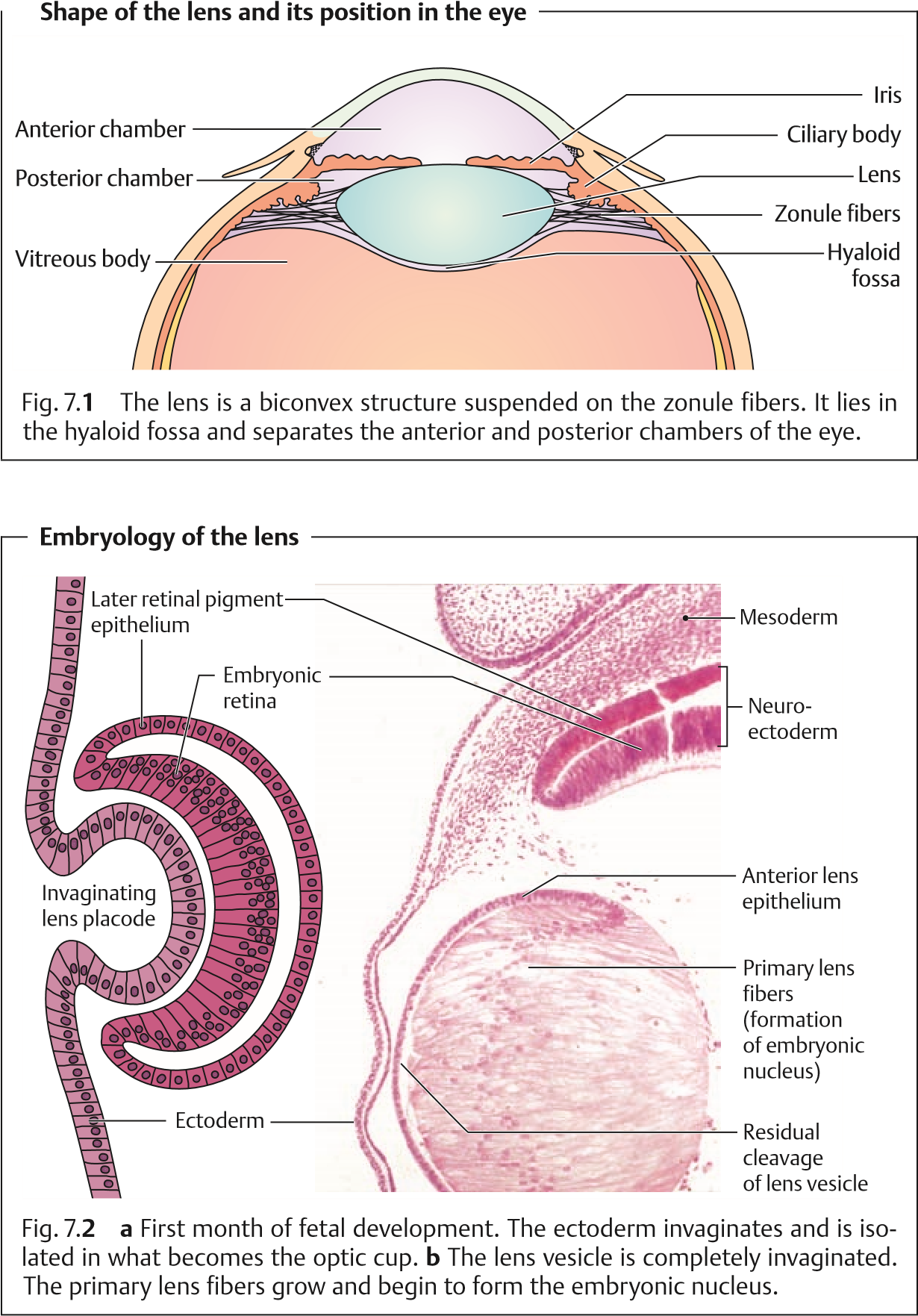 7.1 Basic KnowledgeFormation of a fetal nucleus that encloses the embryonic nucleus is complete at birth. Fiber formation at the equator, which continues throughout life, produces the infantile nucleus during the first and second decades of life, and the adult nucleus during the third decade. Completely enclosed by the lens capsule, the lens never loses any cells so that its tissue is continuously compressed throughout life (Fig. 7.3). The various density zones created as the lens develops are readily discernible as discontinuity zones (Fig. 7.4).Metabolism and aging of the lens. The lens is nourished by diffusion from the aqueoushumor. In this respect it resembles a tissue culture, with the aqueous humor as its substrate and the eyeball as the container that provides a constant temperature.The metabolism and detailed biochemical processes involved in aging are complex and not completely understood. Because of this, it has not been possible to influence cataract development (see Cataract, p. 174) with medications.The metabolism and growth of the lens cells are self-regulating. Metabolic activity is essential for the preservation of the integrity, transparency, and optical function of the lens. The epithelium of the lens helps to maintain the ion equilibrium and permit transportation of nutrients, minerals, and water intothelens. This type of transportation, referred to as a “pump-leak system,” permits active transfer of sodium, potassium, calcium, and amino acids from the aqueous humor into the lens as well as passive diffusion through the posterior lens capsule. Maintaining this equilibrium (homeostasis) is essential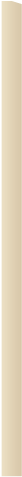 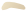 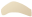 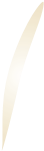 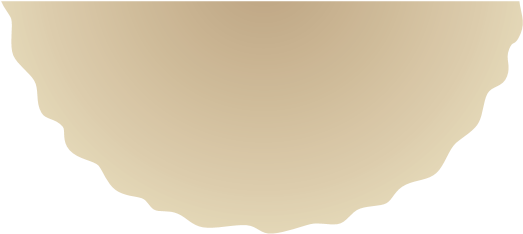 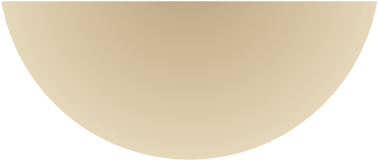 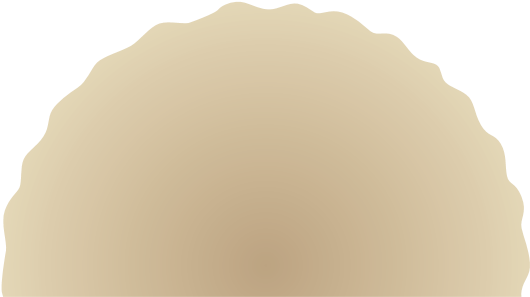 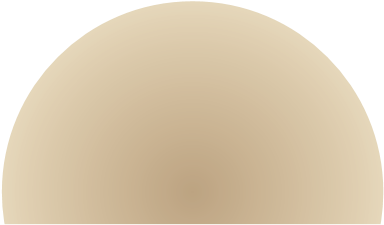 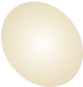 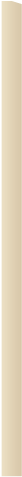 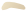 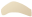 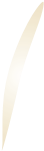 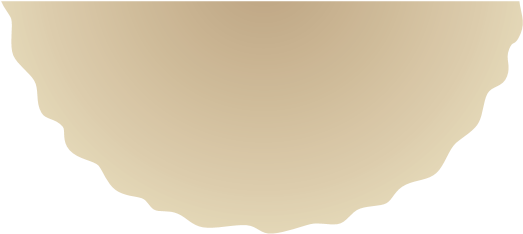 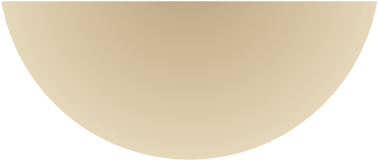 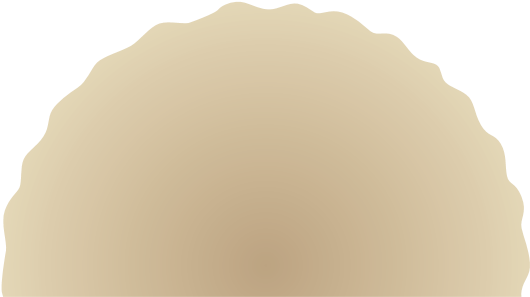 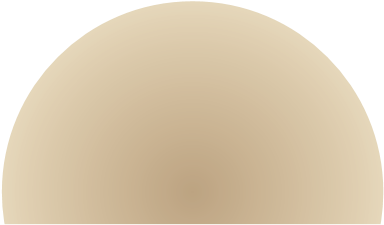 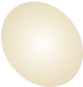 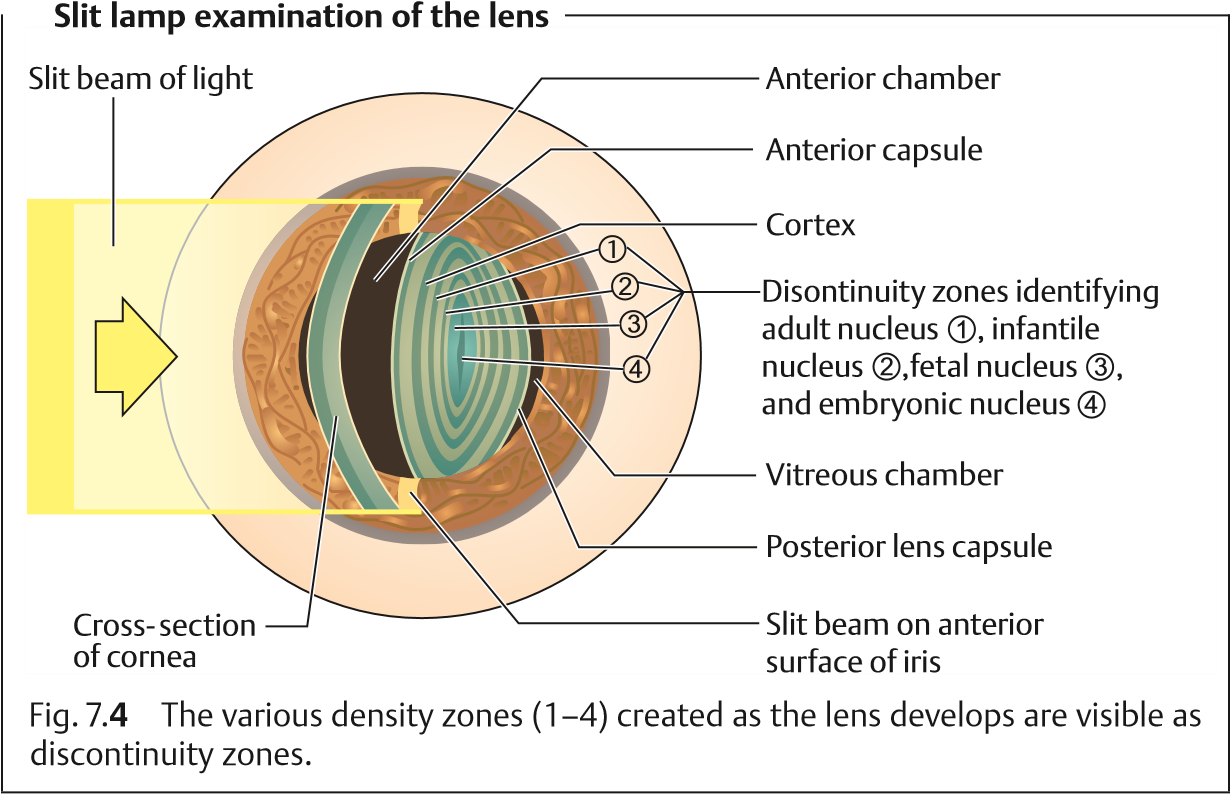 for the transparency of the lens and is closely related to the water balance. The water content of the lens is normally stable and in equilibrium with the surrounding aqueous humor. The water content of the lens decreases with age, whereas the content of insoluble lens proteins (albuminoid) increases. The lens becomes harder, less elastic (see Loss of accommodation), and less transparent. A decrease in the transparency of the lens with age is as unavoidable as wrinkles in the skin or gray hair. Manifestly reduced transparency is present in 95% of persons over the age of 65, although individual exceptions are not uncommon. The central portion or nucleus of the lens becomes sclerosed and slightly yellowish with age.7.2	Examination MethodsCataracts. Retroillumination of the lens (Brückner’s test) is the quickest preliminary examination method for lens opacities (Cataracts, see section 7.4). Under a light source or ophthalmoscope (set to 10 diopters), opacities will appear black in the red pupil (Fig. 7.5). The lens can be examined in greater detail and in three dimensions under focal illumination with a slit lamp with the pupil maximally dilated. The extent, type, location, and density of opacities and their relation to the visual axis can be evaluated. Mature lens opacities can be diagnosed with the unaided eye by the presence of a white pupil(leukocoria).7.3 Developmental Anomalies of the Lensare indicated to exclude involvement of the deeper structures of the eye.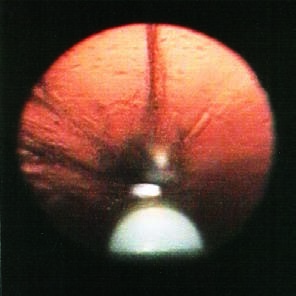 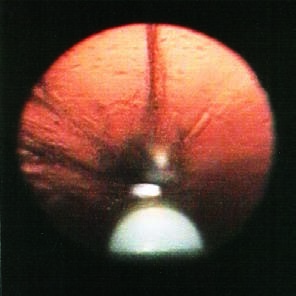 Iridodonesis and phacodonesis. Tremulous motion of the iris and lens observed during slit lamp examination suggests subluxation of the lens (see p. 202).7.3	Developmental Anomalies of the LensAnomalies of lens shape are very rare. Lenticonus is a circumscribed conical protrusion of the anterior pole (anterior lenticonus) or posterior pole (posterior lenticonus). A hemispherical protrusion is referred to as lentiglobus. Symptoms include myopia and reduced visual acuity. Some patients withAlport syndrome (kidney disease accompanied by sensorineural hearing loss and anomalies of lens shape) have anterior lenticonus. Posterior lenticonus may be associated with a lens opacity (Fig. 7.6). Treatment is the same as for congenital or juvenile cataract.Microphakia refers to a lens of abnormally small diameter. Any interruption of the development of the eye generally leads to microphakia. This can occur for example in Weill–Marchesani syndrome (see Table 7.5).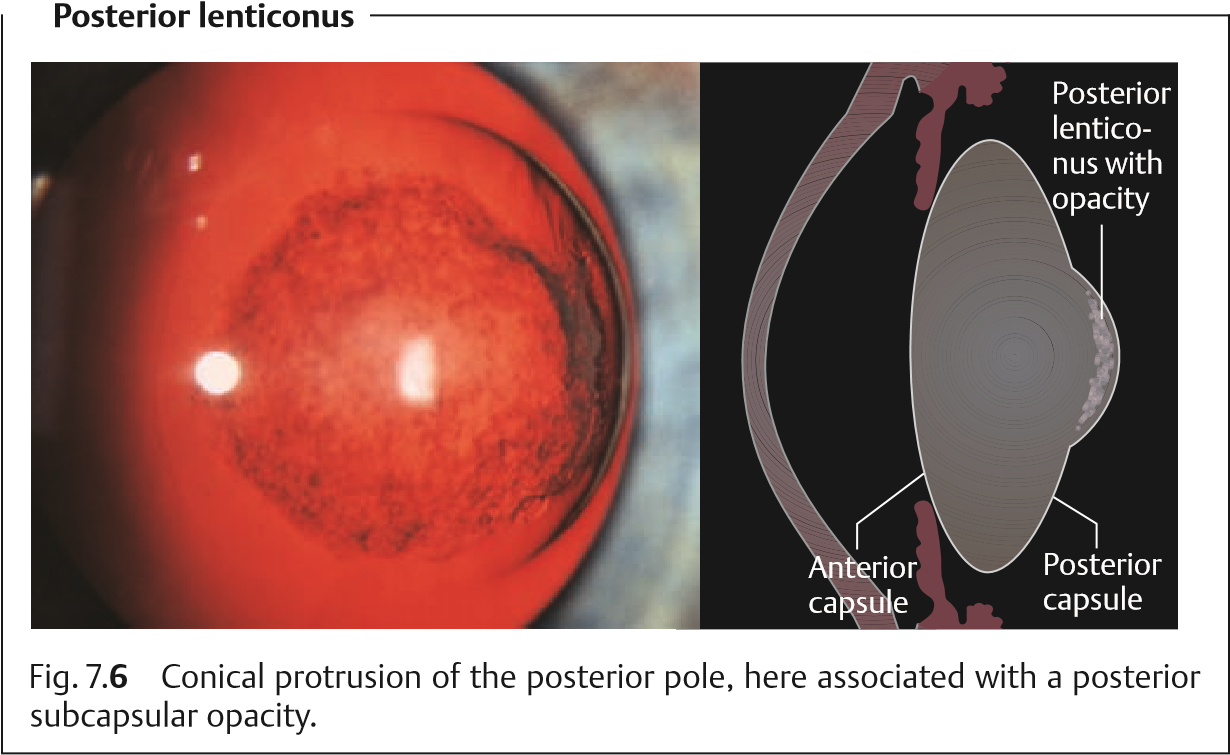 7.4	CataractDefinition: A cataract is present when the transparency of the lens is reduced to the point that the patient’s vision is impaired. The term cataract comes from the Greek word katarraktes (down-rushing; waterfall), because earlier it was thought that the cataract was a congealed fluid from the brain that had flowed in front of the lens.General symptoms. Development of the cataract and its symptoms is generally an occult process. Patients experience the various symptoms such as seeing only shades of gray, visual impairment, blurred vision, distorted vision, glare or star bursts, monocular diplopia, altered color perception, etc. to varying degrees, and these symptoms will vary with the specific type of cataract (see Table 7.3 and Fig. 7.7).Diagnosis of a cataract is generally very unsettling for patients, who immediately associate it with surgery. One should therefore refer only to a cataract when it has been established that surgery is indicated. If the cataract has notprogressed to an advanced stage or the patient can cope well with the visualimpairment, one should refer instead to a “lens opacity.”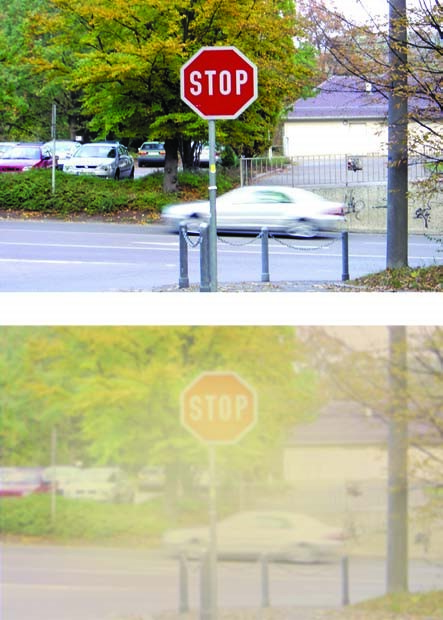 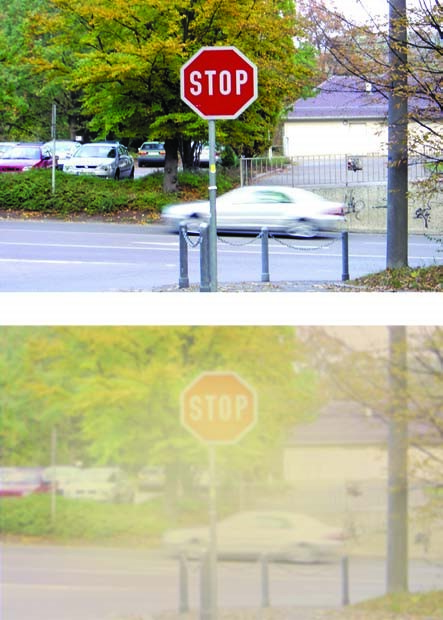 Classification. Cataracts can be classified according to several different criteria. Time of occurrence (acquired or congenital cataracts). Maturity. Morphology.No one classification system is completely satisfactory. We prefer the system shown in Table 7.1.Tab. 7.1	Classification of cataracts according to time of occurrenceAcquired CataractSenile CataractEpidemiology. Senile cataract is by far the most frequent form of cataract, accounting for 90% of cataracts. About 5% of 70-year-olds and 10% of 80-yearolds suffer from a cataract requiring surgery. Ninety percent of cataracts are senile cataracts.Etiology. The precise causes of senile cataract have not been identified. As occurrence is often familial, it is important to obtain a detailed family history.Classification and forms of senile cataracts. The classification according to maturity (Table 7.2) follows the degree of visual impairment and the maturity, which earlier was important to determine the time of surgery. We follow a morphologic classification as morphologic aspects such as the hardness and thickness of the nucleus now influence the surgical procedure (Table 7.3):Nuclear cataract. In the fourth decade of life, the pressure of peripheral lens fiber production causes hardening of the entire lens, especially the nucleus. The nucleus takes on a yellowish-brown color (brunescent nuclear cataract). This may range from reddish-brown to nearly black discoloration of the entire lens (black cataract). Because they increase the refractive power of the lens, nuclear cataracts lead to lenticular myopia and occasionally produce a second focal point in the lens with resulting monocular diplopia (Fig. 7.8).Nuclear cataracts develop very slowly. Due to the lenticular myopia, near vision (even without eyeglasses) remains good for a long time.Cortical cataract. Nuclear cataracts are often associated with changes in the lens cortex. It is interesting to note that patients with cortical cataracts tend to have acquired hyperopia in contrast to patients with nuclear cataracts, who tend to be myopic (see above).Tab. 7.2	Classification of cataracts in relation to maturityTab 7.3	Overview of forms of senile cataract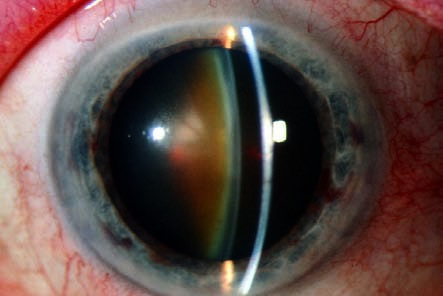 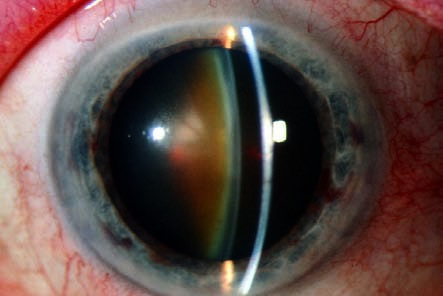 Whereas changes in nuclear cataracts are due to hardening, cortical changes are characterized by increased water content. Several morphologic changes will be apparent upon slit lamp examination with maximum mydriasis: Vacuoles. Fluid accumulations will be present in the form of small narrow cortical vesicles. The vacuoles remain small and increase in number. Water fissures. Radial patterns of fluid-filled fissures will be seen between the fibers. Separation of the lamellae. Not as frequent as water fissures, these consist of a zone of fluid between the lamellae (often between the clear lamellae and the cortical fibers). Cuneiform cataract. This is a frequent finding in which the opacities radiate from the periphery of the lens like spokes of a wheel.Cortical cataracts progress more rapidly than nuclear cataracts. Visual acuity may temporarily improve during the course of the disease. This is due to a stenopeic effect as light passes through a clear area between two radial opacities.Posterior subcapsular cataract. This is a special form of cortical cataract that begins in the visual axis. Beginning as a small cluster of granular opacities, this form of cataract expands peripherally in a disc-like pattern. As opacity increases, the rest of the cortex and the nucleus become involved (the usual spectrum of senile cataract).Posterior subcapsular cataract leads to early, rapid, and severe loss of visual acuity. Near vision is usually significantly worse than distance vision (near-field miosis). Dilating eyedrops can improve visual acuity in this form of cataract.Maturecataract. The lens is diffusely white due to complete opacification of the cortex. A brownish lens nucleus is often faintly discernible (Fig. 7.9). Where water content is increased, a lens with a mature cataract can swell and acquire a silky luster (intumescent cataract in which the capsule is under pressure). The increasing thickness of the lens increases the resistance of the pupil and with it the risk of angle closure glaucoma.Vision is reduced to perception of light and dark, and the interior of the eye is no longer visible. Cataract surgery is indicated to restore visual acuity.Hypermaturecataract. If a mature cataract progresses to the point of complete liquefaction of the cortex, the dense brown nucleus will subside within the capsule. Its superior margin will then be visible in the pupil as a dark brown silhouette against the surrounding grayish white cortex. The pressure in the lens capsule decreases. The contents of the limp and wrinkled capsular bag gravitate within the capsule. This condition, referred to as Morgagni’s cataract, is the final stage in a cataract that has usually developed over the course of two decades. The approximate onset of the cataract can usually be inferred from such findings (Fig. 7.10).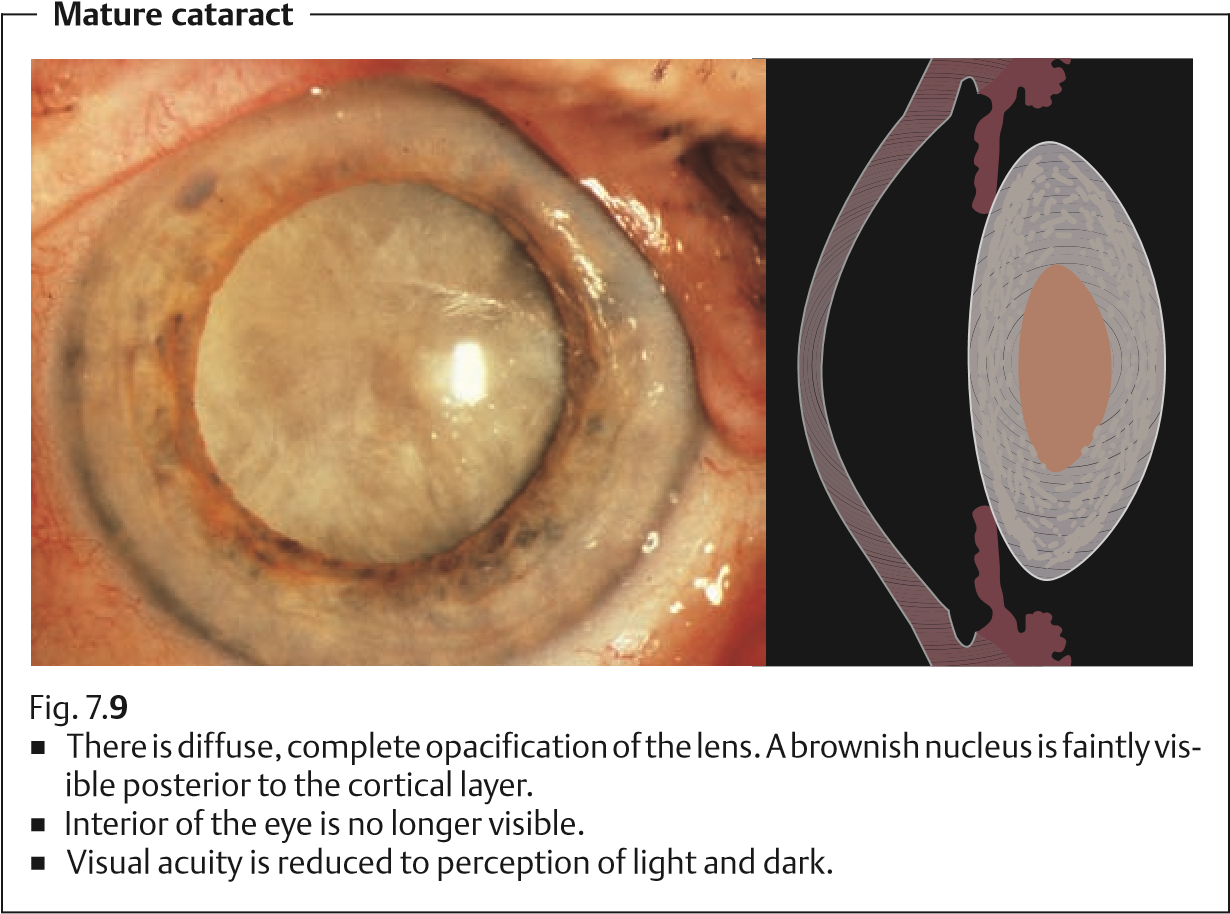 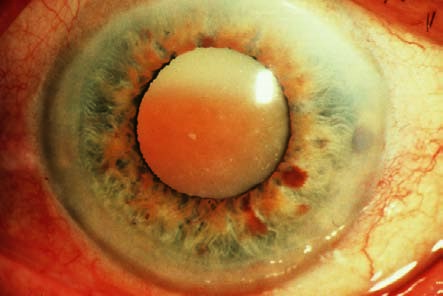 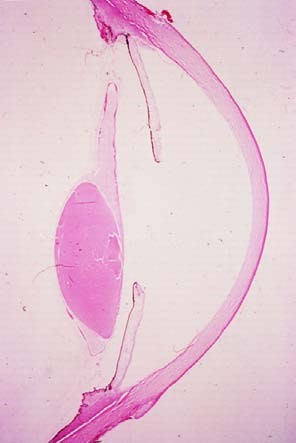 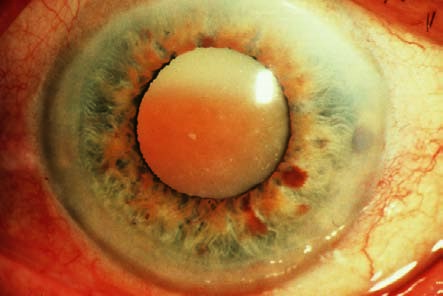 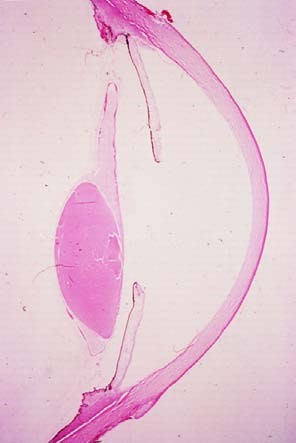 When the lens capsule becomes permeable for liquefied lens substances, it will lose volume due to leakage. The capsule will become wrinkled. The escaping lens proteins will cause intraocular irritation and attract macrophages that then cause congestion of the trabecular network (phacolytic glaucoma: see Secondary open angle glaucoma).Emergency extraction of the hypermature cataract is indicated in phacolytic glaucoma to save the eye.Cataract in Systemic DiseaseEpidemiology. Lens opacities can occasionally occur as a sign of systemic disease.Types of cataract in systemic disease:Diabetic cataract. The typical diabetic cataract is rare in young diabetic patients. Transient metabolic decompensation promotes the occurrence of a typical radial snowflake pattern of cortical opacities (snowflake cataract). Transient hyperopia and myopia can occur.Diabetic cataract progresses rapidly. Senile cataracts are observed about five times as often in older diabetics as in patients the same age with normalmetabolism. These cataracts usually also occur 2–3 years earlier.Galactosemic cataract. This deep posterior cortical opacity begins after birth.Galactosemia is a rare cause of early cataract in children lacking an enzyme required to metabolize galactose. The newborn receives ample amounts of galactose in the mother’s milk. Due a lack of uridylyl transferase, or less frequently galactokinase, galactose cannot be metabolized to glucose, and the body becomes inundated with galactose or with galactose and galactose-1phosphate. If the disorder is diagnosed promptly and the child is maintained on a galactose-free diet, the opacities of the first few weeks of life will be reversible.Galactosemic cataract is the only form of cataract that responds to conservative therapy.Dialysis cataract. Hemodialysis to eliminate metabolic acidosis in renal insufficiency can disturb the osmotic equilibrium of lens metabolism and cause swelling of the cortex of the lens.Other rare metabolic diseases that can cause cataract include mannosidosis, Fabry disease, Lowe syndrome (oculocerebrorenal syndrome), and Wilson disease (hepatolenticular degeneration).Cataractwithmyotonicdystrophy. Opacities first occur between the ages of 30 and 50, initially in a thin layer of the anterior cortex and later also in the subcapsular posterior cortex in the form of rosettes. Detecting these opacities is important for differential diagnosis as cataracts do not occur in Thomsen disease (myotonia congenita) or Erb progressive muscular dystrophy.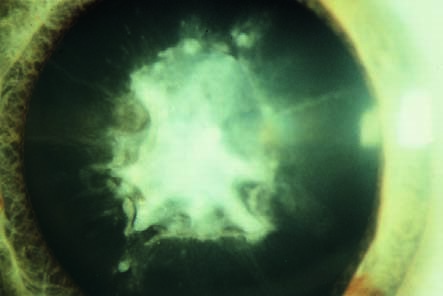 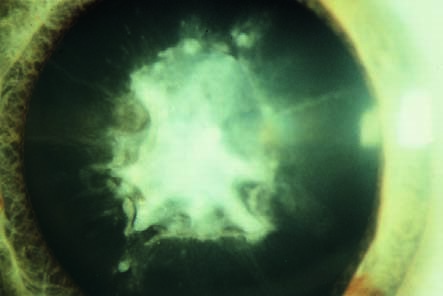 Symptoms that confirm the diagnosis include cataract, active signs of myotonia (delayed opening of the fist), and passive signs of myotonia (decreased relaxation of muscles in the extremities following direct percussion of the muscle and absence of reflexes).Tetany cataract. The opacity lies within a broad zone inferior to the anterior lens capsule and consists of a series of gray punctate lesions. Symptoms that confirm the diagnosis include low blood calcium levels, a positive hyperventilation test, and signs of tetany: positive Chvostek, Trousseau, and Erb signs.Dermatogenous cataract. This may occur with chronic neurodermatitis and less frequently with other skin disorders such as scleroderma, poikiloderma, and chromic eczema. Characteristic signs include an anterior crest-shaped thickening of the protruding center of the capsule (Fig. 7.11).Complicated CataractsThis form of cataract can occur as a complication of any protracted intraocular inflammation, especially heterochromia, chronic iridocyclitis, retinal vasculitis, and retinitis pigmentosa. The result is a pumice-like posterior subcapsular cataract that progresses axially toward the nucleus. This form of cataract produces extreme light scattering (Fig. 7.12).Cataract after Intraocular SurgeryCataracts usually develop earlier in the operated eye as compared to the opposite, unoperated eye after intraocular surgery. This applies especially to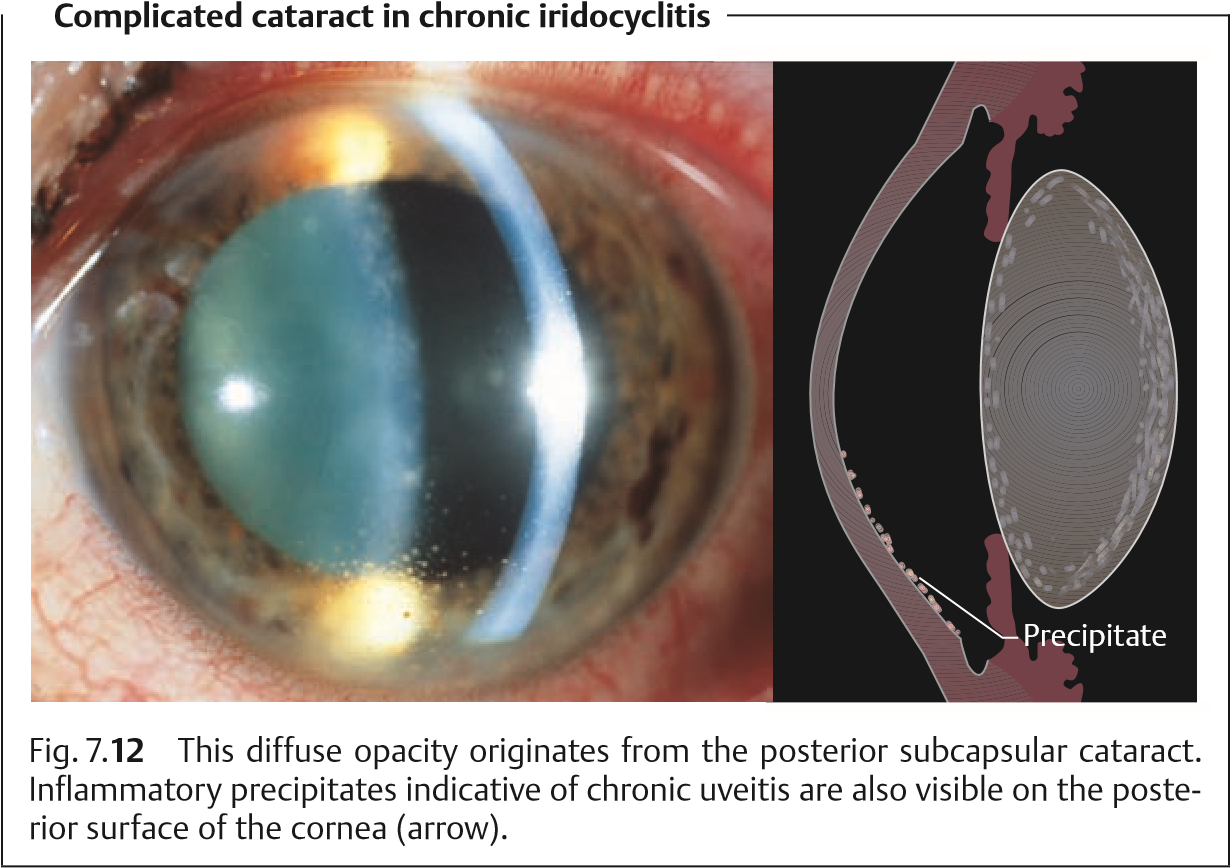 filtering operations. A secondary cataract will generally occur following vitrectomy and silicone oil tamponade.Traumatic CataractThe incidence of these lens opacities is higher in men than in women due to occupational and sports injuries. The following types of traumatic cataracts are differentiated.Frequent traumatic cataract: Contusioncataract. Contusion of the eyeball will produce a rosette-shaped subcapsular opacity on the anterior surface of the lens. It will normally remain unchanged but will migrate into the deeper cortex over time due to the apposition of new fibers (Fig. 7.13).Rarer traumatic cataracts: Infrared radiation cataract (glassblower’s cataract): This type of cataract occurs after decades of prolonged exposure to the infrared radiation of fire without eye protection. Characteristic findings include splitting of the anterior lens capsule, whose edges will be observed to curl up and float in the anterior chamber. Occupational safety regulations have drastically reduced the incidence of this type of cataract.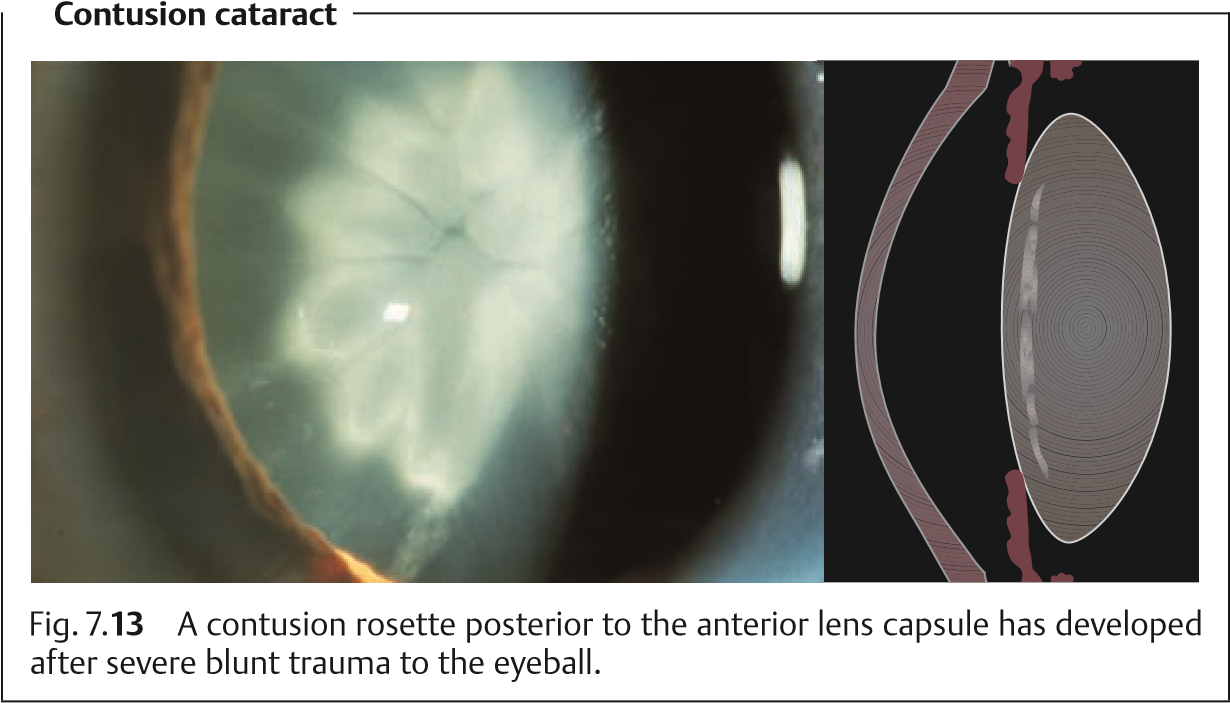  Electrical injury. This dense subcapsular cataract can be caused by lightning or high-voltage electrical shock. Cataract from ionizing radiation. See Chapter 18.Toxic CataractSteroid cataract. Prolonged topical or systemic therapy with corticosteroids can result in a posterior subcapsular opacity. The exact dose–response relationship is not known (Fig. 7.14).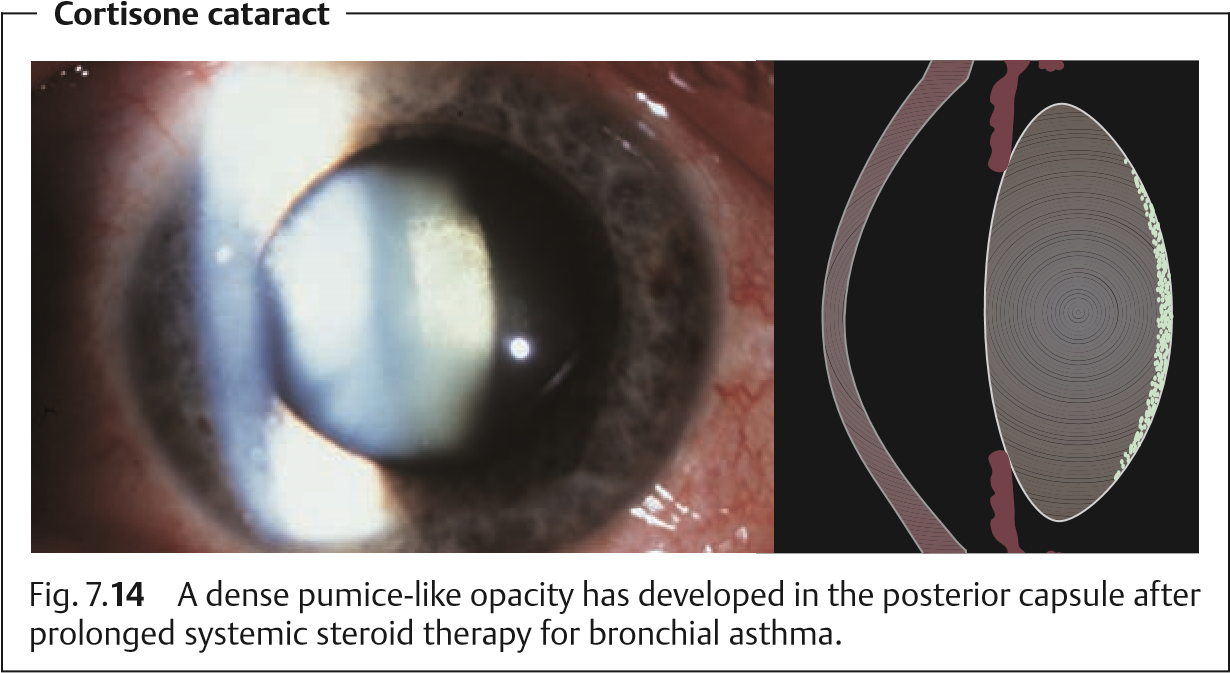 Other toxic	cataracts	can	result	from	chlorpromazine,	miotic	agents(especially cholinesterase inhibitors), and busulfan (Myleran) used in the treatment of chronic myelocytic leukemia.Congenital CataractThere are many congenital cataracts. They are either hereditary or acquired through the placenta.Hereditary Congenital CataractsFamilial forms of congenital cataracts may be autosomal-dominant, autosomal-recessive, sporadic, or X-linked. They are easily diagnosed on the basis of their characteristic symmetric morphology.Forms of hereditary congenital cataract:Lamellar or zonular cataract. Opacities are located in one layer of lens fibers, often as “riders” only in the equatorial region (Fig. 7.15).Nuclear cataract. This is a variant of the lamellar cataract in which initially only the outer layer of the embryonic nucleus is affected (Fig. 7.16).Coronary cataract. This is characterized by fine radial opacities in the equatorial region.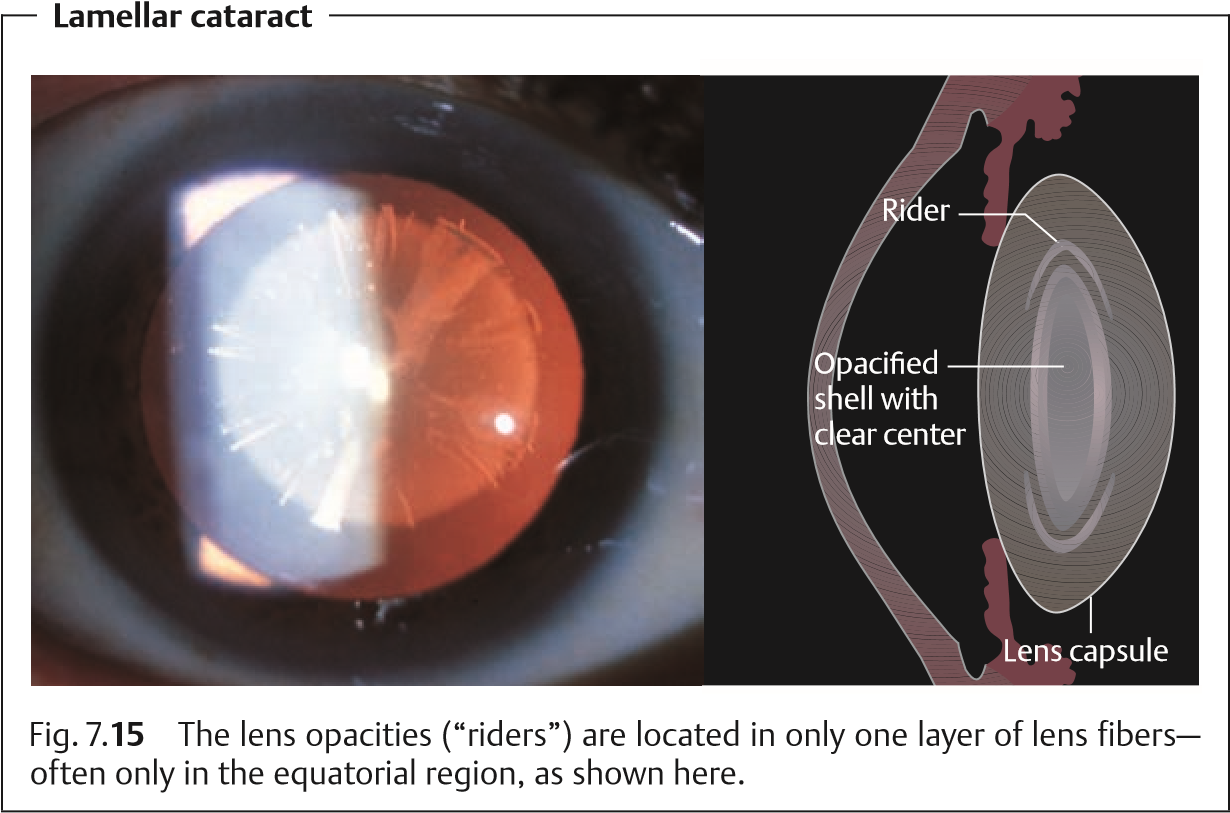 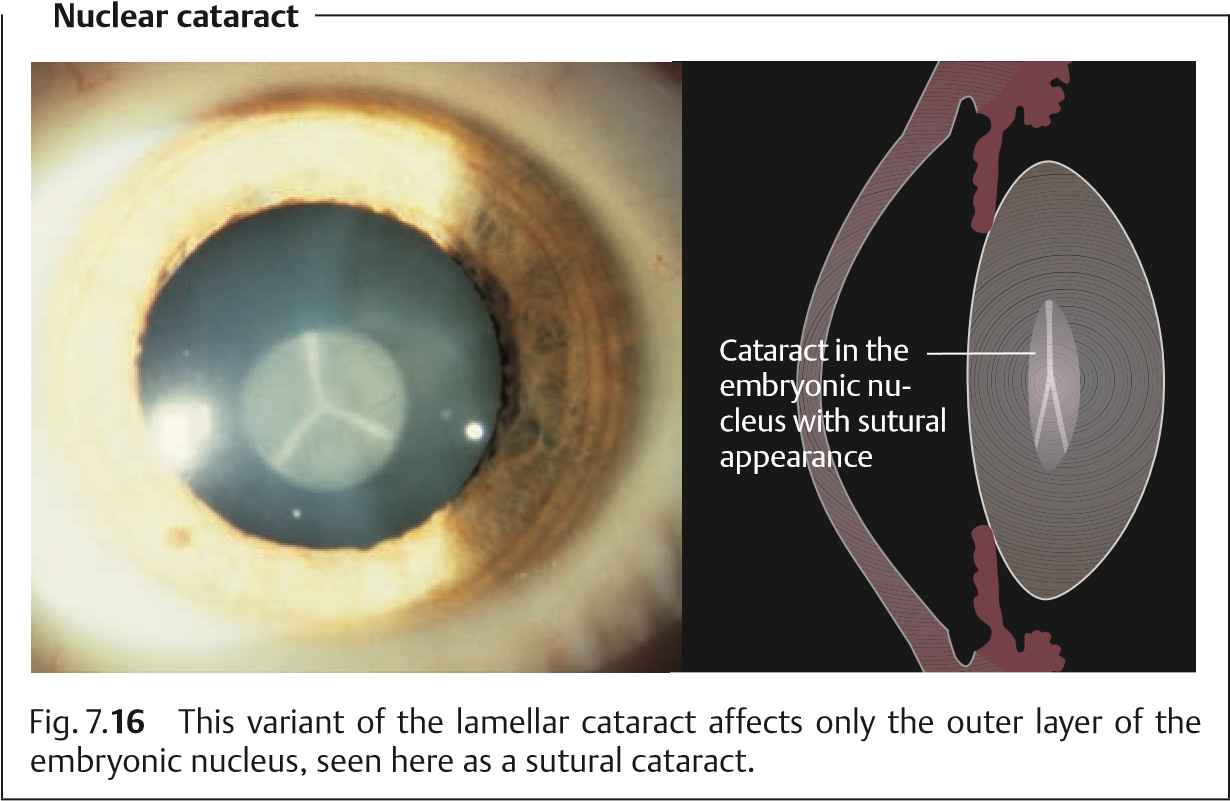 Cerulean cataract. This is characterized by fine round or club-shaped blue peripheral lens opacities. Most familial lens opacities do not impair vision and are not progressive.This also applies to rare lens opacities involving the capsule such as anterior and posterior polar cataracts, anterior pyramidal cataract, and Mittendorf’s dot (remnant of the embryonic hyaloid artery on the posterior capsule of the lens; see Chapter 11).Cataract from Transplacental Infection in the First Trimester of PregnancyA statistical study by Pau (1986) cites the following incidences of congenital cataract with respect to systemic disease contracted by the mother during the first trimester of pregnancy: Rubella 40–60%.  Mumps 10–22%. Hepatitis 16%. Toxoplasmosis 5%.Most of these cases involved total cataracts due to virus infection contracted by the mother during early pregnancy. This infection occurred during the fifth to eighth week of pregnancy, the phase in which the lens develops. Because the protective lens capsule has not yet been formed at this time, viruses can invade and opacify the lens tissue.The most frequent cause of cataract is a rubella infection contracted by the mother, which also produces other developmental anomalies (Gregg syndrome involving lens opacity, an open ductus arteriosus, and sensorineural hearing loss). The cataract is bilateral and total and can be diagnosed by the presence of leukocoria (white pupil) and chorioretinal scarring secondary to choroiditis.Treatment of CataractsMedical TreatmentIn spite of theoretical approaches in animal research, the effectiveness of conservative cataract treatment in humans has not been demonstrated.At present, no conservative methods are available to prevent, delay, or reverse the development of a cataract. Galactosemic cataracts (see p. 183) are the only exception to this rule.Surgical TreatmentCataract surgery is the most frequently performed procedure in ophthalmology.When Is Surgery Indicated?Earlier surgical techniques were dependent upon the maturity of the cataract. This is no longer the case in modern cataract surgery.Optical indications. Restoration of visual acuity is by far the most frequent indication for cataract surgery. In the presence of bilateral cataracts, the eye with the worse visual acuity should undergo surgery when the patient feels visually handicapped. However, this threshold will vary depending on the patient’s occupational requirements. In the presence of a unilateral cataract, the patient is often inclined to postpone surgery as long as vision in the healthy eye is sufficient.Medical indications. In the presence of a maturecataract,itisimportanttoadvisethepatientto undergo surgery as soon as possible to prevent a phacolytic glaucoma. In the case of retinal disease (e.g., diabetic retinopathy) a cataract extraction may be necessary to clear the optical axis for retinal diagnosis and laser treatment.Will the Operation Be Successful?The prospect of a successful outcome is important for the patient. Most patients define a successful outcome in terms of a significant improvement in vision. Therefore, it is important that the patient undergoes a thorough pre-operative eye examination to exclude any ocular disorders, aside from the cataract, that may worsen visual acuity and compromise the success of the cataract operation. Such disorders include uncontrolled glaucoma, uveitis, macular degeneration, retinal detachment, atrophy of the optic nerve, and amblyopia.A detailed history of the patient’s other ocular disorders and vision prior to development of the cataract should be obtained before surgery.Several methods are helpful for assessing the prognosis with respect to expected visual acuity (retinal resolution) following cataract surgery. These include: Laser interference visual acuity testing (see p. 443). Evaluation of the choroid figure (in severe opacifications such as a mature cataract).Reliability of Cataract SurgeryCataract surgery is now performed as a microsurgical technique under an operating microscope. Modern standardized techniques such as extracapsular cataract extraction (ECCE), phacoemulsification, and microincision cataract surgery (MICS), microsurgical instruments, atraumatic suture material (30- µm thin nylon suture thread), and specially trained surgeons performing many cataract operations (high-volume surgeons) have made it possible to successfully perform cataract surgery without serious complications in 99% of patients. The procedure lasts about 30 minutes and, like the postoperative phase, is painless.The risk of losing vision or the entire eye during a cataract extraction, with hemorrhage during surgery or endophthalmitis after surgery, is about 0.05%.It is mandatory to discuss the risks of the cataract surgery with the patient before the operation.In-Patient or Outpatient Surgery?Usually cataract surgery is carried out on an outpatient basis. The patient can be hospitalized for 3 days, depending on the adequacy of postoperative care at home. Older patients who live alone may be unable to care for themselves adequately and maintain the regimen of prescribed medications for the operated eye in the immediate postoperative phase. The operation can be performed as an outpatient procedure if the ophthalmologist’s practice is able toensure adequate care.Possible Types of AnesthesiaCataract extraction can be performed under local anesthesia or general anesthesia. Today, most operations are performed under local anesthesia. Aside from the patient’s wishes, there are medical reasons for preferring one form of anesthesia over another.General anesthesia. This is recommended for patients who are extremely apprehensive and nervous, deaf, or mentally retarded; it is also indicated for patients with Parkinson disease or rheumatism, who are unable to lie still without pain.Localanesthesia (retrobulbar, peribulbar, or topical anesthesia). This is recommended for patients with increased anesthesia risks, and is the preferred approach in outpatient surgery.Preoperative Consultation on Options for Refractive Correction (Table 7.4)Intraocular lens. In almost all cataract extractions, an intraocular lens (IOL) is implanted, preferably in the place of the natural lens (posterior chamber lens, PC-IOL). If for intraoperative reasons PC-IOL placement is not possible, an IOL is implanted in the anterior chamber (AC-IOL). An eye with an artificial lens is referred to as a pseudophakia. The different kinds of IOLs are discussed in the section on IOL technology.Biometry. The refractive power of the lens required is determined preoperatively by biometry to reach the targeted refractive result. In a simplified fashion, IOL refractive power is determined by the refractive power of the cornea, IOL refraction constants, and the axial length, determined by ultrasonic measurement. More recent devices (e.g., the Zeiss IOL-Master) carry out noncontact biometry calculations with numerous additional parameters.Postoperative refractive status. The usual recommendation is to target emmetropia or mild myopia (– 0.25 to – 0.5 D). The patient will then only need glasses for reading. Postoperative hyperopia (need for glasses at far and near distances) is not satisfactory for the patient. If the patient’s fellow eye does not need cataract extraction within a short period of time, the refractive difference between the two eyes should be not more than 2 to 2.5 D, to avoid anisometric problems in binocular vision.Intraocular Lens (IOL) (Fig. 7.17)IOL. Every IOL consists of a central optical part (refractive element) and two haptics, to stabilize the IOL in the capsular bag, ciliary sulcus, or chamber angle. A distinction is made between: Monofocal IOLs, with only one specific focus (far or near). MultifocalIOLs, with a focus for far and near objects. Multifocal IOLs do not yet match the optical quality standards of monofocal IOLs and may create problems due to reduced contrast vision, glare, and halos at night. Patient selection is crucial, and about 5% of multifocal IOLs need to be explanted due to patient dissatisfaction. Toric IOLs correct not only spherical ametropia but also up to 3 D of astigmatism. The correct orientation of the IOL (orientation marks) is crucial.Tab. 7.4 Comparison of a normal eye (1) and correction of cataract with a posterior chamber intraocular lens (2), contact lens (3), and cataract eyeglasses (4)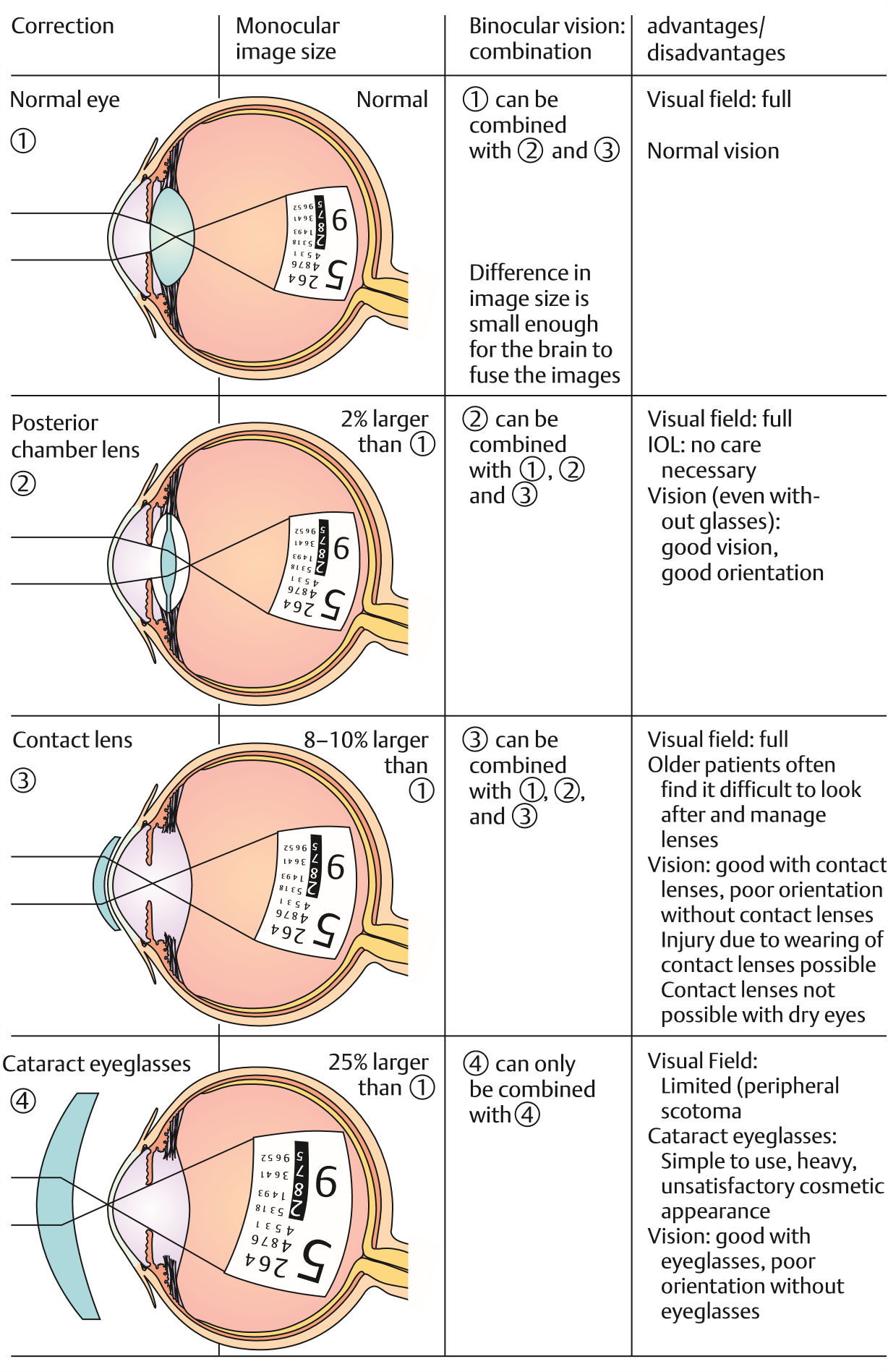 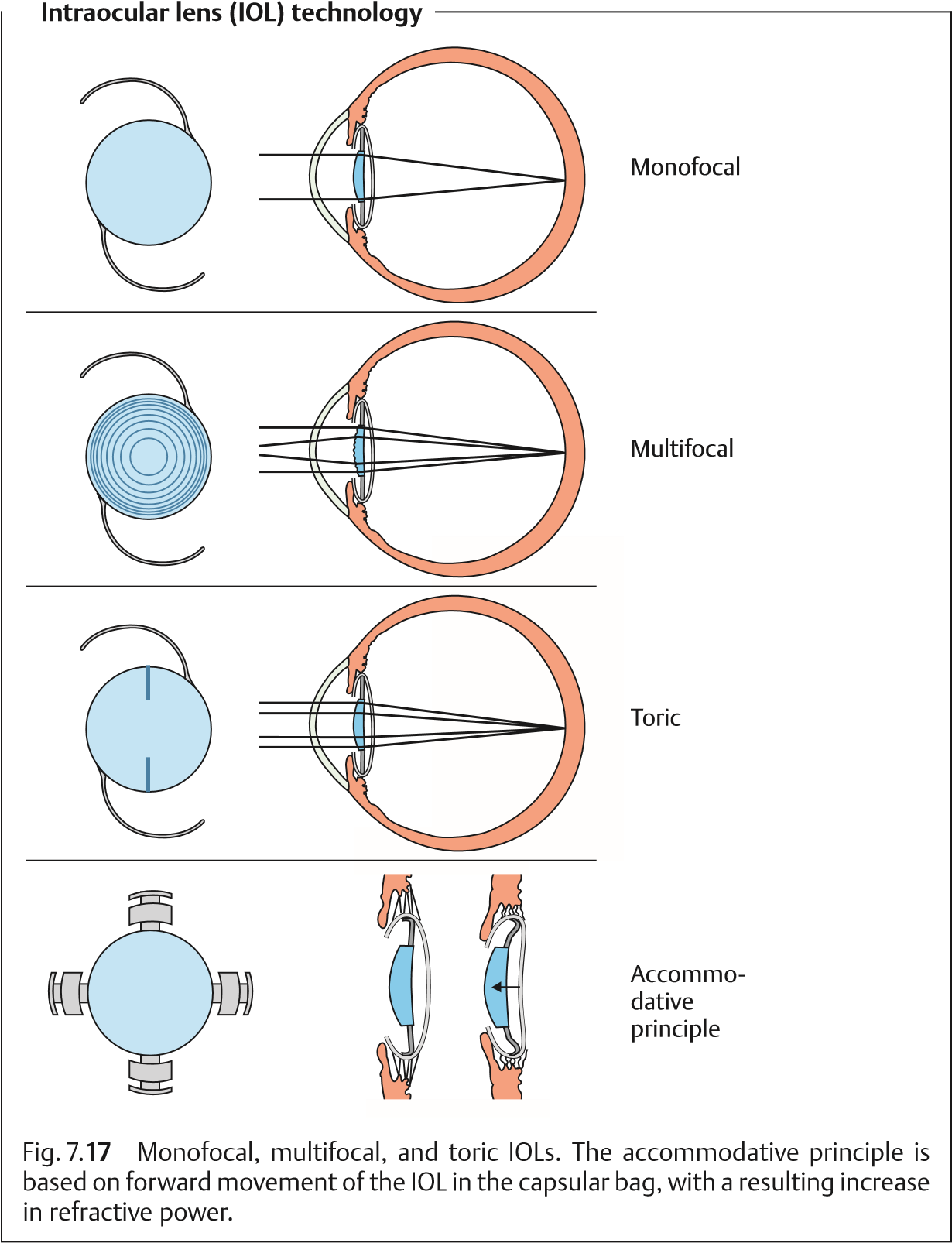  Accommodative IOLs are designed to move forward and backward in the eye to allow accommodation. However, with less than 0.75 D of accommodative power, this approach does not currently meet expectations.IOL design (Fig. 7.18). The geometrical configuration of IOLs has been subject to constant development. The sharp posterior edge of the optical part serves as a barrier to lens epithelial cells migrating from the equator of the capsule toward the center, preventing secondary cataract. The sloping side part and the rounded anterior edge of the optic minimize glare and internal light reflections. Additional enhancements of the optical quality include multifocal steps and an aberration-optimized anterior IOL surface.IOL material. Basically, IOLS can be divided into nonflexible and flexible types, as well as one-piece IOLs (in which the haptics and optic are made of a single material with no connecting points) and three-piece IOLs (in which the optic and haptics are made of different materials such as PMMA, polypropylene, and polyamide and connected to each other).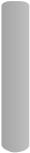 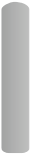 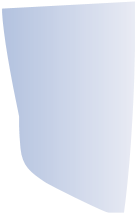 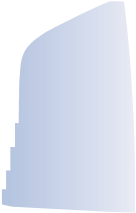 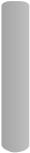 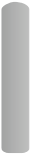 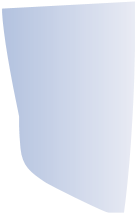 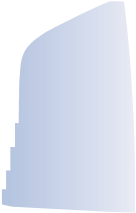 Nonflexible IOLs. These are mostly made of polymethylmethacrylate (PMMA). To implant a nonflexible IOL, the incision needs to be larger than the diameter of the IOL (5.5–6.5 mm). Modern nonflexible IOLs are one-pieceIOLs.Flexible IOLs are folded with a forceps or an injector system and are therefore implantable through 2.0–3.0 mm incisions with the same optic size as nonflexible IOLs (Fig. 7.19). Flexible IOLs are made of silicone, acrylic, hydrogel, or Collamer.The development and modification of modern IOLs is a constantly ongoing process.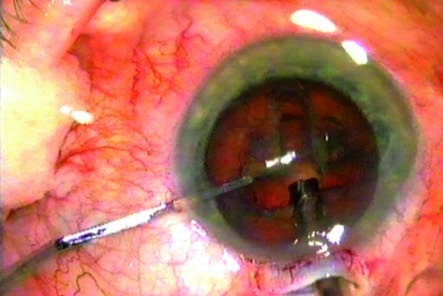 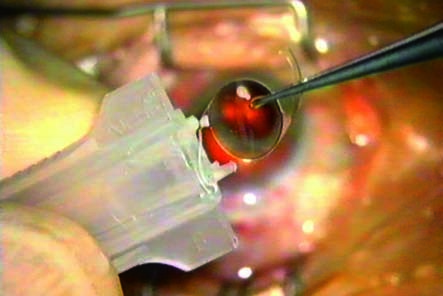 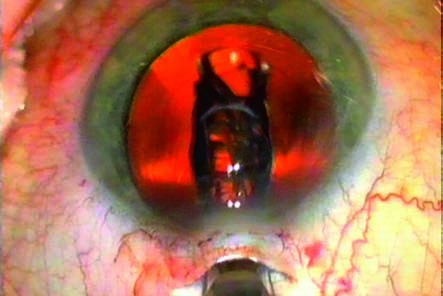 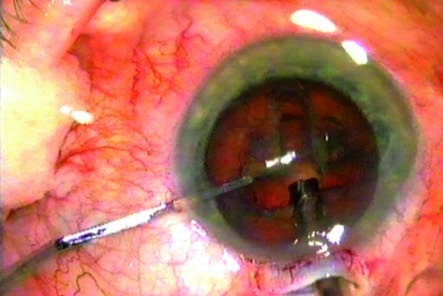 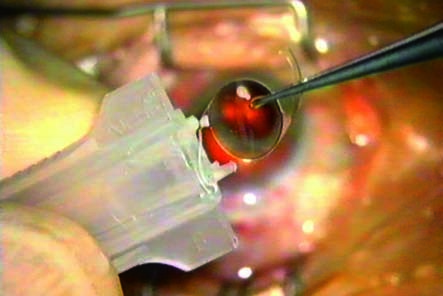 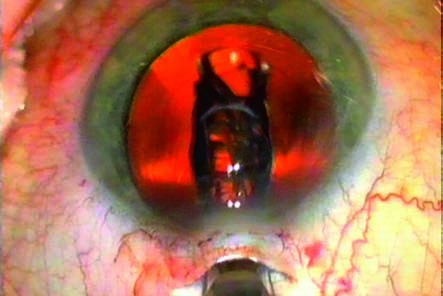 Alternative Methods of Correcting Refractive ErrorsCataract eyeglasses. The development of the intraocular lens has largely replaced the correction of postoperative aphakia with cataract lenses. Long the standard, this method is now only necessary in exceptional cases. Cataract eyeglasses cannot be used to correct unilateral aphakia, because the difference in the size of the retinal images is too great (aniseikonia). Therefore, cataract eyeglasses are only suitable for correcting bilateral aphakia. Cataract eyeglasses have the disadvantage of limiting the field of vision (peripheral and ring scotoma).Contact lenses (soft, rigid, and oxygen-permeable). These lenses provide a near-normal field of vision and are suitable for postoperative correction of unilateral cataracts, as the difference in image size is negligible. However, many older patients have difficulty in learning how to cope with contact lenses.Surgical TechniquesThe operation is performed on only one eye at a time. The procedure on the fellow eye is performed after about a week once the first eye has stabilized.Historical milestones. Couching (reclination). Up until the 19th century, a pointed instrument was used to displace the lens into the vitreous body out of the visual axis. 1746. J. Daviel carried out the first extracapsular cataract extraction by removing the contents of the lens through an inferior approach. 1866. A. von Graefe carried out the first removal of a cataract through a superior limbal incision with capsulotomy.Intracapsular cataract extraction. Until the mid-1980s, this was the method of choice. Today, intracapsular cataract extraction is used only with subluxation or dislocation of the lens. The entire lens is frozen in its capsule with a cryophake and removed from the eye through a large superior corneal incisionExtracapsular cataract extraction.Procedure (Fig. 7.20). The anterior capsule is opened (capsulorrhexis). Then only the cortex and nucleus of the lens are removed (extracapsular extraction); the posterior capsule and zonule suspension remain intact. This provides a stable base for implantation of the posterior chamber intraocular lens.Extracapsular cataract extraction with implantation of a posterior chamber intraocular lens is now the method of choice.Today, phacoemulsification (emulsifying and aspirating the nucleus of the lens with a high-frequency ultrasonic needle) is the preferred technique for removing the nucleus. Where the nucleus is very hard, the entire nucleus is expressed or aspirated. Then the softer portions of the cortex are removed by suction with an aspirator/irrigator attachment in an aspiration/irrigation maneuver. The posterior capsule is then polished, and an intraocular lens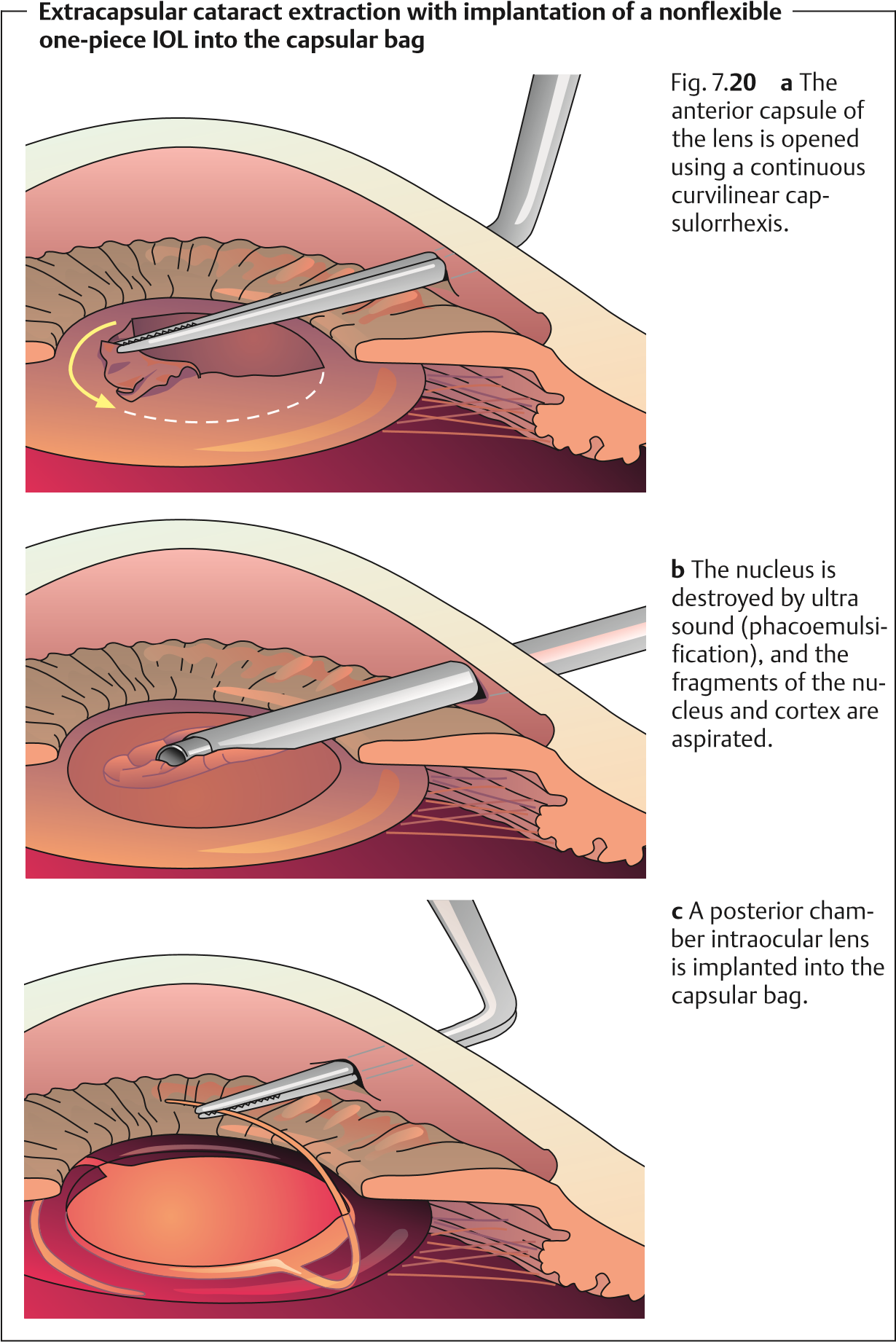 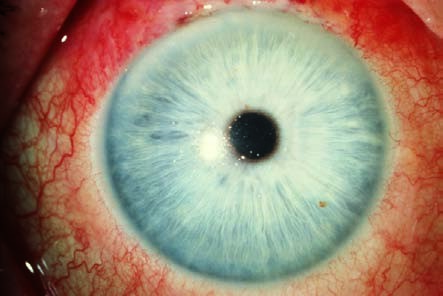 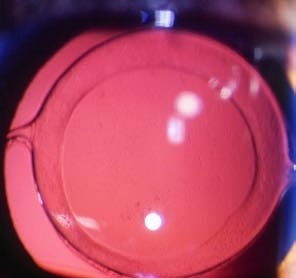 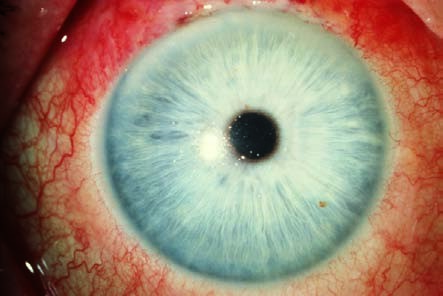 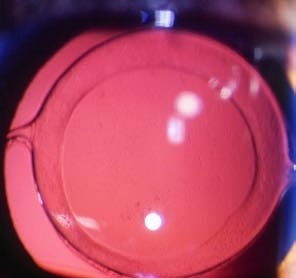 (IOL) is implanted in the empty capsular bag (Fig. 7.21). Phacoemulsification and IOL implantation require an incision only 3–6 mm in length. Where a tunnel technique is used to make this incision, no suture will be necessary as the wound will close itself.Advantages over intracapsular cataract extraction. Extracapsular cataract extraction usually does not achieve the same broad exposure of the retina that intracapsular cataract extraction does, particularly when a secondary cataract is present. However, the extracapsular cataract extraction maintains the integrity of the anterior and posterior chambers of the eye, and the vitreous body cannot prolapse anteriorly as it does after intracapsular cataract extraction. At 0.1–0.2%, the incidence of retinal detachment after extracapsular cataract extraction is about ten times less than after intracapsular cataract extraction, which has an incidence of 2–3%.Secondary CataractEpidemiology. Approximately 30% of cataract patients develop a secondary cataract after extracapsular cataract extraction.Etiology. Extracapsular cataract extraction removes only the anterior central portion of the capsule and leaves epithelial cells of the lens intact along with remnants of the capsule. These epithelial cells are capable of reproducing and can produce a secondary cataract of fibrous or regenerative tissue in the posterior capsule that diminishes visual acuity (Fig. 7.22a).Treatment. A neodymium:yttrium–aluminum–garnet (Nd:YAG) laser can incise the posterior capsule in the visual axis without requiring invasive eye surgery. This immediately improves vision (Fig. 7.22b).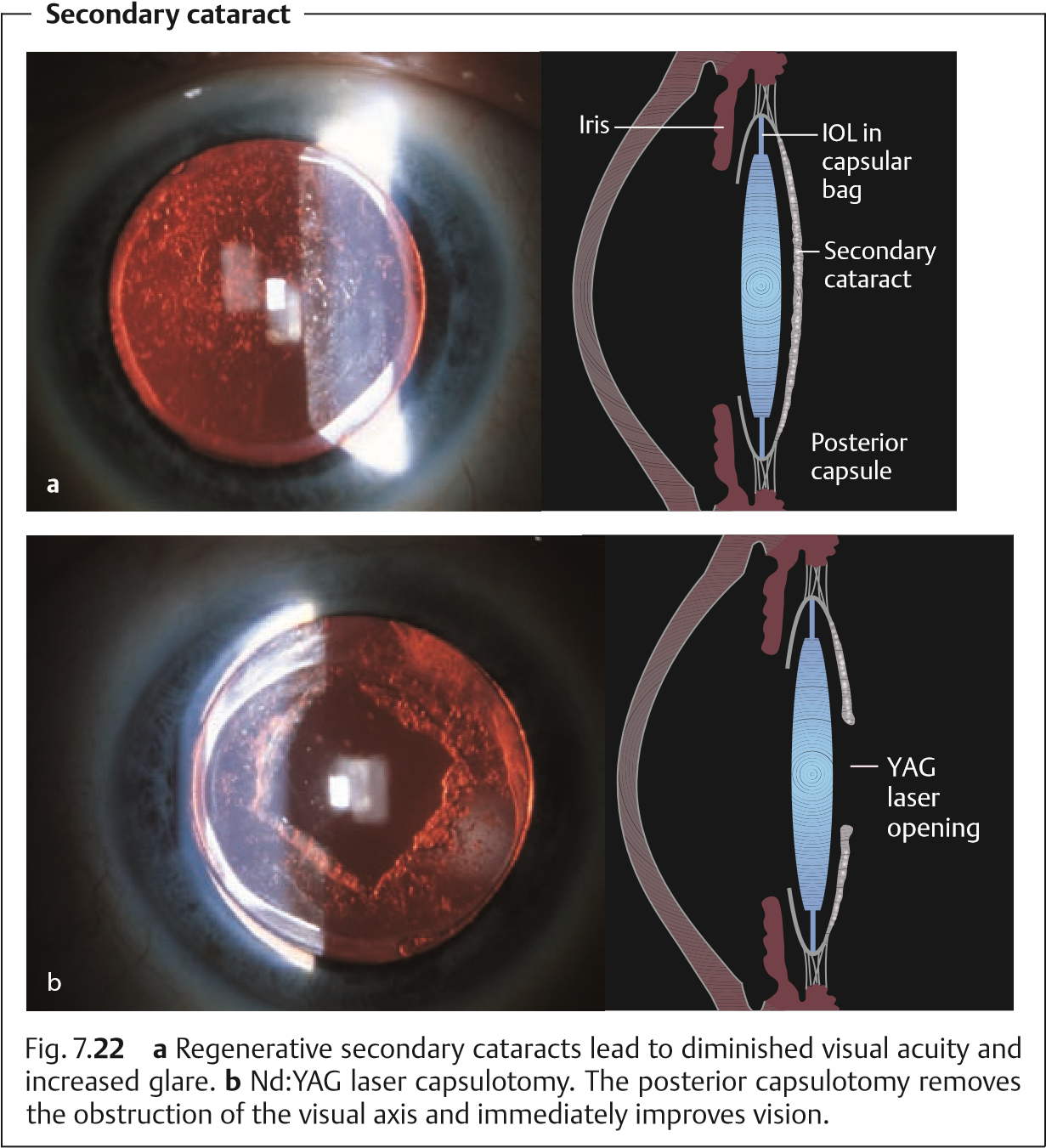 Special Considerations in Cataract Surgery in ChildrenObserve changes in the child’s behavior. Children with congenital, traumatic, or metabolic cataract will not necessarily communicate their visual impairment verbally. However, it can be diagnosed from these symptoms: Leukocoria. Oculodigital phenomenon. The child presses his or her finger against the eye or eyes, because this can produce light patterns the child finds interesting. Strabismus. The first sign of visual impairment (Fig. 7.23). The child cries when the normal eye is covered. The child has difficulty walking or grasping. Erratic eye movement is present.  Nystagmus.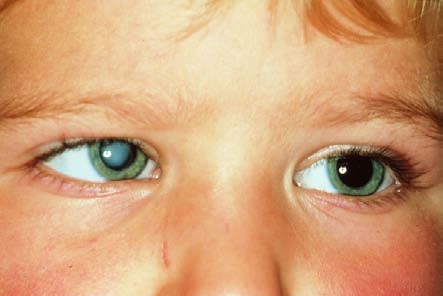 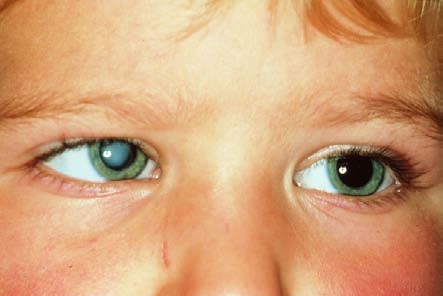 Operate as early as possible. Retinal fixation and cortical visual responses develop within the first 6 months of life. This means that children who undergo surgery after the age of 1 year have significantly poorer chances of developing normal vision.Children with congenital cataract should undergo surgery as early as possible to avoid amblyopia.The prognosis for successful surgery is less favorable for unilateral cataracts than for bilateral cataracts. This is because the amblyopia of the cataract eye puts it at an irreversible disadvantage in comparison with the fellow eye as the child learns how to see.Plan for the future when performing surgery. After opening the extremely elastic anterior lens capsule, one can aspirate the soft infantile cortex and nucleus. Secondary cataracts are frequent complications in infants. The procedure should therefore include a posterior capsulotomy with anterior vitrectomy to ensure an unobstructed visual axis. The operation preserves the equatorial portions of the capsule to permit subsequent implantation of a posterior chamber intraocular lens in later years.Refraction changes constantly. The refractive power of the eye changes dramatically within a short period of time as the eye grows. The refraction in the eye of a newborn is 30–35 diopters and drops to 15–25 diopters within the first year of life (myopic shift).Refractive CompensationTwo main points need to be noted for optical correction of aphakia in a child— age and whether the cataracts are unilateral or bilateral. Possible methods of correction include: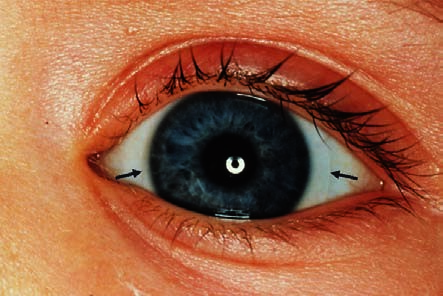 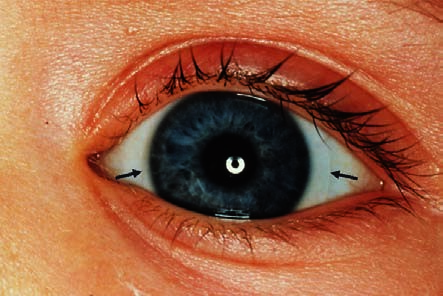  Glasses can be fitted in older children with bilateral, but not unilateral aphakia. It should be noted that thick cataract glasses may be inappropriate due to their weight, for cosmetic reasons, due to prismatic distortion and ring scotoma. Contact lenses (Fig. 7.24) are a good option for unilateral and bilateral aphakia. The use of soft contact lenses in infants is difficult and requires intensive cooperation from parents. Usually they are well tolerated up to the age of 2 years. IOL implantation is nowadays a routine procedure in children over the age of 2 or 3 years. The problem in newborns is the myopic shift in the growing eye. An IOL power is therefore calculated by biometry that results in a certain amount of hyperopia, which is then corrected with glasses. During the child’s subsequent growth, the hyperopia ideally moves back toward emmetropia. Orthoptic postoperative therapy is required. Unilateral cataracts in particular require orthoptic postoperative therapy in the operated eye to close the gap in relation to the normal fellow eye. Regular evaluation of retinal fixation is indicated, as is amblyopia treatment (see patching, p. 489).Refraction should be evaluated by retinoscopy (see Chapter 16) every 2 months during the first year of life and every 3–4 months during the second year, and contact lenses and eyeglasses should be changed accordingly.7.5	Lens DislocationDefinition: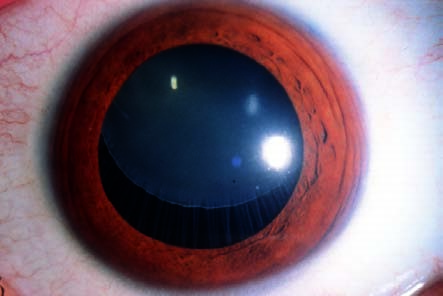 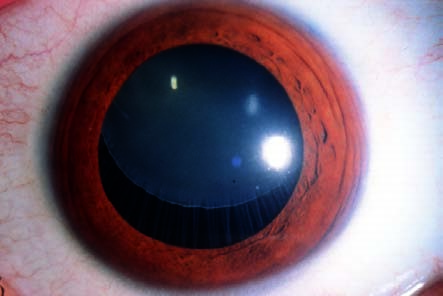  Subluxation (partial dislocation). The suspension of the lens (the zonule fibers) is slackened, and the lens is only partially within the hyaloid fossa (Fig. 7.25). Luxation (complete dislocation). The lens is torn completely free and has migratedintothevitreousbodyor,lessfrequently,intotheanteriorchamber.Etiology. There are several causes of lens dislocation (Table 7.5). Most frequently, it is due to trauma (see p. 516). Later in life, pseudoexfoliation may also lead to subluxation or luxation of the lens. Hereditary causes and metabolicdisease produce lens displacement early, but on the whole are rare. Additional rare causes include hyperlysinemia (characterized by retarded mental developmentandseizures)andsulfiteoxidasedeficiency(whichleadstomental retardation and excretion of cysteine in the urine).7.5 Lens DislocationTab. 7.5	Etiology of lens displacementThe most frequent atraumatic causes of lens dislocation are Marfan syndrome, homocystinuria, and Weill–Marchesani syndrome.Symptoms. Slight displacement may be of no functional significance to the patient. More pronounced displacement produces severe optical distortion with loss of visual acuity.Diagnostic considerations. The cardinal symptoms include tremulous motion of the iris and lens when the eye moves (iridodonesis and phacodonesis). These symptoms are detectable using a slit lamp examination.Treatment. Optical considerations (see Symptoms) and the risk of secondary angle closure glaucoma due to protrusion of the iris and dislocation of the lens into the anterior chamber are indications for removal of the lens.Lang, Ophthalmology: A Pocket Textbook Atlas, 2nd Ed. (ISBN 978-1-58890-555-0), copyright © 2007 Thieme Medical Publishers. All rights reserved. Usage subject to terms and conditions of license.Acquired cataracts (over 99% of cataracts)Senile cataract (over 90% of cataracts) Cataract with systemic diseaseDiabetes mellitusGalactosemiaRenal insufficiencyMannosidosisFabry diseaseLowe syndromeWilson diseaseMyotonic dystrophyTetanySkin disorders Complicated cataractsCataract with heterochromiaCataract with chronic iridocyclitisCataract with retinal vasculitisCataract with retinitis pigmentosaPostoperative cataractsMost frequently following vitrectomy and sili-cone oil retinal tamponadeFollowing filtering operationsTraumatic cataractsContusion or perforation rosetteInfrared radiation (glassblower’s cataract)Electrical injuryIonizing radiationToxic cataractCorticosteroid-induced cataract (mostfrequent)Less frequently from chlorpromazine, mioticagents, or busulfanCongenital cataracts (fewer than 1% of cataracts)Hereditary cataractsAutosomal-dominantAutosomal-recessiveSporadicX-linkedCataracts due to early embryonic(transplacental) damageRubella (40–60%)Mumps (10–22%)Hepatitis (16%)Toxoplasmosis (5%)Cataract formVisual acuityDeveloping cataractStill full (0.8–1.0)Immature cataractReduced (0.4–0.5)Developed cataractSeverely reduced (1/50–0.1)Mature cataract, hypermature cataractLight and dark perception, perception of hand movements in front of the eyeCataract form	MorphologyIncidenceSymptomsNuclear cataract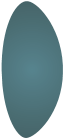 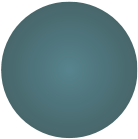 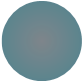 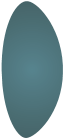 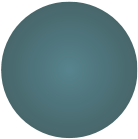 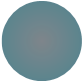 About 30%,particularly in more severe myopiaShades of gray(like looking through frostedglass)Blurred visionDistorted visionIntense glare inbright lightDiminished con-trastChanges in colorperception (rare)Frequent changeof refractionObjects no longer dis-cerniblePatients with bilateralcataracts are practically blind and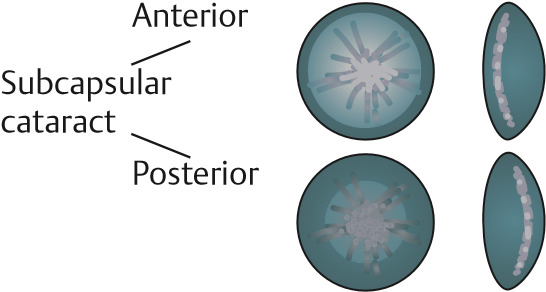 About 50%Shades of gray(like looking through frostedglass)Blurred visionDistorted visionIntense glare inbright lightDiminished con-trastChanges in colorperception (rare)Frequent changeof refractionObjects no longer dis-cerniblePatients with bilateralcataracts are practically blind andPosterior subcapsular cataract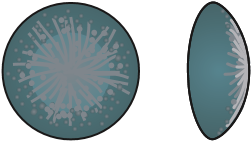 About 20%Shades of gray(like looking through frostedglass)Blurred visionDistorted visionIntense glare inbright lightDiminished con-trastChanges in colorperception (rare)Frequent changeof refractionObjects no longer dis-cerniblePatients with bilateralcataracts are practically blind andMature cataract	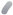 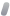 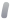 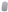 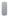 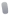 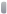 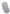 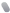 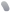 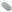 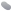 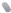 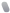 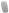 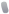 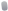 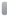 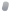 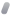 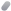 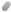 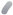 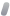 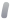 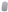 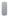 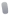 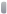 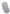 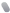 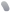 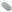 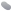 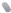 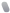 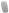 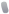 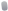 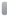 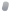 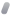 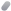 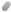 Final stageShades of gray(like looking through frostedglass)Blurred visionDistorted visionIntense glare inbright lightDiminished con-trastChanges in colorperception (rare)Frequent changeof refractionObjects no longer dis-cerniblePatients with bilateralcataracts are practically blind andHypermature cataract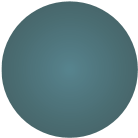 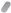 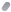 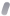 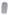 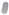 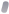 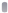 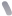 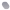 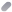 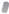 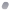 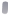 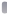 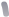 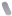 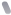 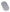 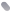 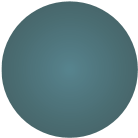 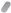 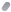 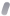 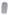 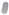 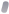 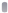 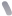 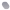 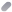 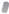 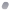 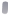 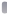 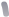 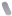 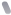 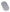 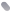 dependent on others in everyday lifeVisual acuityProgressionPeculiarities, glare, eyesight in twilightDiagnosis and prognosis for visionImpairment isrelatively lateIncreasing poordistance visionNear vision remains due to myopic effectof cataractSlowEyesight in twilightis often better than in daylight becausethe mydriasis in darkness allowslight past the opacityGlare is less pro-nouncedMonocular diplopiadue to two focal points in the lensMorphology bytransillumination (Brück-ner’s test)Detailed diag-nosis in slit-lamp examinationPrediction ofexpected postoperative visual acuity: laser interference visual acuity testingEarly loss of visual acuityHyperopiceffect of cata-ract compromises dis-tance vision lessthan near visionRapid (temporaryimprovementin visual acuity due to stenopeic effect)Patient is severelyhampered by glare (sun, snow, headlights). Patientstypically prefer dark glasses and wide-brimmed hats.Marked improve-ment of vision intwilight and at night(nyctalopia)Morphology bytransillumination (Brück-ner’s test)Detailed diag-nosis in slit-lamp examinationPrediction ofexpected postoperative visual acuity: laser interference visual acuity testingEarly loss ofvisual acuityNear vision par-ticularlyaffected, distance vision less soRapidPatient is severelyhampered by glare (sun, snow, headlights). Patientstypically prefer dark glasses and wide-brimmed hats.Marked improve-ment of vision intwilight and at night(nyctalopia)Morphology bytransillumination (Brück-ner’s test)Detailed diag-nosis in slit-lamp examinationPrediction ofexpected postoperative visual acuity: laser interference visual acuity testingVisual acuity reduced to per-ception of light and dark; perception of handmovements infront of the eye at bestAll cataract forms willprogress to a mature or hypermature form given enough timeIn intense light, patient will perceive grossmovements and per-sons as silhouettesLeukocoria (whitepupil) detectable with unaided eyeSlit lamp permitsdifferentiationRetinoscopy todetermine visual acuity is often ineffective with dense opacitiesCausesLens displacementHereditary causes (rare) Ectopia lentis: isolated and monosymptomaticComplete or partial displacement of the lens (for example, into the anteriorchamber) Marfan syndrome: characterized by arachnodactyly, long limbs, and laxness of jointsLens is abnormally round; lens displacement is usually superior and temporal;zonule fibers are elongated but frequently intact Weill–Marchesani syndrome: symptoms include short stature and brachydactylyLens is abnormally round and often too small; lens is usually eccentric and displaced inferiorly Homocystinuria (metabolic disease): characterized by oligophrenia, osteoporosis, and skeletal deformitiesLens displacement is usually medial and inferior; torn zonule fibers appear as a “permanent wave” on the lensAcquired causes Trauma (probably the most frequent cause)Zonule defects due to deformation can cause subluxation or luxation of the lens Pseudoexfoliation (in advanced age)Zonule weakness due to loosening of the insertion of the fibers on the lens can cause lens displacement Ciliary body tumor (rare)Lens is displaced by tumor Large eyes with severe myopia and buphthalmos (rare)Zonule defects due to excessive longitudinal growth can cause lens displacement